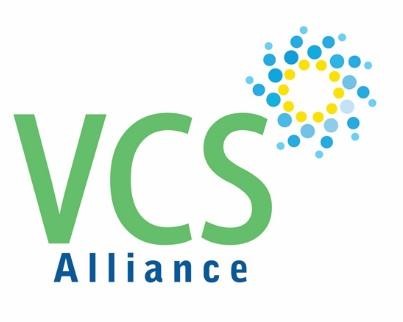 Asset Based Community Development (ABCD) Small Grants Funding 2021/22 Round 3UK GDPR and Data ProtectionWe would like to keep in touch with you about the work The VCS Alliance does and how it supports Bradford's community sector organisations, administers small grant opportunities, and works to build a stronger more resilient voluntary and community sector.We will never sell your data and we promise to keep your details safe in line with UK GDPR, and Data Protection best practice.Because the work we do is based around partnership working we are required to share details of organisations/ groups applying for small grants funding with partner organisations such as CCG's, NHS/ Primary Care for reporting and audit purposes.By completing and submitting small grant applications you are consenting to The VCS Alliance sharing any and all information that is required by funding commissioners relating to this small grant bid and the work you have undertaken as a result of this small grant.You can of course change your mind at any time by emailing info@thevcsalliance.org.uk For further details on how your data is used and stored https://bit.ly/TheVCSAlliance-PrivacyPolicy"We" and “The VCS Alliance” includes any charitable and trading subsidiaries.BackgroundThe Bradford District and Craven Health and Wellbeing Plan is clear about the changes required across our ‘place’ to deliver a sustainable health, care and support system. This will require integration of a significant nature and a paradigm shift for the NHS towards population health improvement and not just provision of health services. Transformation has already started with a vision for Happy Healthy at Home underpinned by a range of programmes of work designed to manage rising demand on services through different approaches. The most significant area of transformation is culture, behaviour and changing mindsets of service providers, commissioners and the people we serve.Funding HistoryFollowing a hugely successful rounds of funding from Bradford District and Craven Clinical Commissioning Group (CCG) and a number of Community Partnerships which have funded 344 community-based projects between 2018 and 2020, we’re pleased to say that 3 Community Partnerships across the area have each invested additional non-recurrent funds to support and activate a range of grassroots community activities and ideas which will improve the health and wellbeing of local people.Principles of ABCDThe intention is that the funding will promote the values and principles of the Asset Based Community Development (ABCD) approach which builds on the assets that are found in the community and mobilises individuals, associations, and institutions to come together to realise and develop their strengths.ABCD is a set of values and principles which:Identifies and makes visible the health enhancing assets in a communitySees citizens and communities as the co-producers of health and wellbeing, rather than the recipients of servicesPromotes community networks, relationships and friendships that can provide caring, mutual help and empowermentIdentifies what has the potential to improve health and well-beingSupports individuals’ health and well-being through self-esteem, coping strategies, resilience skills, relationships, friendships, knowledge and personal resourcesEmpowers communities to control their futures and create tangible resources such as services, funds and buildings.(Foot and Hopkins 2010)Project DescriptionThe 4 Community Partnerships involved this time, and their approximate areas are:Bingley Bubble Community Partnership (CP3) – Shipley, Baildon, BingleyBradford – Community Partnership 7 (CP7) - RoydsBD4+ Community Partnership (CP9) - Tong, Holme Wood, Bierley and Low MoorWharfedale Community Partnership - Ilkley, Addingham, Burley in Wharfedale and SilsdenThe above CP areas show approximate geographical areas.If you are unsure whether your project will be delivered in these areas, please contact us for advice. Applications for work in other areas will not be considered.Each of these Community Partnerships have agreed a set of local priorities they are working to address and are inviting applications for grass roots VCS projects to help with this work:The exact approach required will vary from place to place, with some communities having a good understanding of assets and needs, whereas other areas may need to develop this work. In all cases, representatives from the VCS Community Anchor organisations will work with Ward Officers, local Councillors, Community Partnerships leadership teams, Community Action Bradford and District (CAB&D) and those with connections in local communities to develop a comprehensive understanding of existing assets and identify potential opportunities that could increase capacity in those communities.Communities and neighbourhoods need to feel confident that with this is the opportunity to improve things for local people and that they will have control over potential solutions. Small Grants Funding and support will be available to facilitate the development of solutions with the aim of creating sustainable opportunities to improve health and wellbeing and meet these priorities.The resources are available for 4 months only and therefore cannot be spent on things requiring funding going forward beyond March 2022. Developments must be self-sustaining by the communities or services themselves.This model has demonstrated to be an effective way of reaching projects and smaller organisations who can benefit from community development work as well as strengthening Community Partnerships and leaving a legacy within communities. This proposal has been put together in conjunction with the sector and the Community Anchor.The VCS Alliance are providing the following:Project set upCentral financial administration and distributionCollation of monitoring and final evaluationSupport and co-ordination for local Community Anchor organisationsCriteria for applicantsThis funding is only open to not-for-profit Voluntary and Community Sector organisations and Social Enterprises. Private businesses, sole traders, individuals or statutory organisations are not eligible.Projects must demonstrate how the funding will be used to support the health and wellbeing of people in the respective area.Applicants must be able to explain how the project will be sustainable into the future, once the project period has finished.Projects must describe how they will ensure that activities are delivered in Covid-secure ways.Projects must not duplicate existing services or activities.Projects must not cover work undertaken by existing statutory health and care services.Application ProcessThere is a simple application process using a simple and accessible form.Applications will be assessed by an independent decision-making panel which will include local Ward Officers/Councillors. The assessment will be based on how the group is planning to meet the stated priorities in their area of work, using a community development approach. Please apply using the online form available here: https://www.surveymonkey.co.uk/r/ABCD-R3 A document with a set of the questions can be downloaded below, for the purpose of assisting applicants with planning their applications, it should NOT be used for applying.The deadline for applications is Friday 20TH Nov 2021 at 5pm.Funding AvailableThe size of grants available depends on the different areas. Please make sure that you are clear on the limit for the area you’re applying for. If you apply for more than the maximum amount, for your area, you will only be eligible for that maximum amount.Part of the reason for these differences are the levels of funding available being very limited and varies depending on the Community Partnership area. They are trying to balance ensuring that asmany organisations as possible are able to benefit, whilst ensuring that all the money is spent. How the funding is allocated will be decided by each local Decision-Making Panel.Organisations can apply for more than one grant in each Community Partnership area, if they have access to a number of different community groups. The key focus is for local community groups to have an ownership of the opportunity.Organisations who have not previously received funding, and those who have previously received funding AND have satisfactorily returned Evaluation Forms will be prioritised. If you are unsure if any of your organisation’s previous Evaluation Forms have been received, please check before submitting your application.Outcomes and MonitoringSuccessful applicants will be required to report the following information about those they reach with their activity:How their project wentThe number of people reachedTheir self-reported genderTheir self-reported age ranges (0-10, 11-18, 19-30, 31-50, 51-65, 65+)Their self-reported evidence of improving health and wellbeingCase StudiesImportant Events and DatesCommunity Anchor SupportSupport to develop projects and to complete applications is available for grass roots VCS organisations from these local Community Anchor Organisations:Other Links:https://www.surveymonkey.co.uk/r/ABCD-R3-PROGRESS-UPDATE https://www.surveymonkey.co.uk/r/ABCD-R3-FINAL-EVALUATION Community PartnershipPrioritiesBingley Bubble Community Partnership(CP3)Activities to support younger people, including children, teenagers, and young adults whose mental health may have been affected by the pandemic.Activities to address isolation and loneliness, particularly older people who have lost confidence to go out and meet up with others.Bradford City and Horton Collaborative (CP6)Improving Mental HealthWorking with Children/Young peopleReducing Respiratory issuesDiabetesObesityFragilityCommunity Partnership 7(CP7)Activities that seek to reduce the impact of loneliness and isolationInterventions and activities that encourage social mixing.Supporting and building people’s confidence to socialise and begin stepping back into a more normal way of life.Wharfedale Community PartnershipSupporting and encouraging people to be more active:Activities that encourage and support people to become more physically active and have a positive impact on their mental health and wellbeing.Supporting and building people’s confidence to socialise.Work with specific groups that lack the confidence to socialise for the following reason:Advised shielding due to complex health needs.Self-imposed shielding due to high anxiety levels stemming from fear of COVID-19.Community PartnershipApplication limitsBingley Bubble Community Partnership (CP3)£250 - £750Bradford City and Horton Collaborative (CP6)£250 - £750Community Partnership 7 (CP7)£500 - £1000Wharfedale Community Partnership£250 - £1000Deadline for submitting your proposalNoon-Wednesday 1st December 2021Panels will aim to sitWeek commencing 6th December 2021Applicants will receive notificationwithin 2 working weeksProgress UpdateFriday 28th Jan 2022Final EvaluationFriday 25th March 2022I acknowledge if my organisation does not provide these on time, it may impact on the opportunity for future funding through The VCS AllianceI acknowledge if my organisation does not provide these on time, it may impact on the opportunity for future funding through The VCS AllianceCommunity PartnershipCommunity Anchor OrganisationBingley Bubble Community Partnership (CP3)CABADBradford City and Horton Collaborative (CP6)Bradford TridentBradford South Network Community Partnership 7 (CP7)Royds Community AssociationWharfedale Community PartnershipIlkley Good Neighbours